UTORAK, 14.4.PRIRODA I DRUŠTVOUdžbenik, str. 58, 59pročitaj striprazmisli koje dijete je u pravukako se određuje lijeva i desna obala rijeke?Danas ćeš naučiti koje su to vode tekućice . Pročitaj tekst u udžbeniku, pogledaj slike voda tekućica koje ti šaljem, a zatim zapiši u bilježnicu: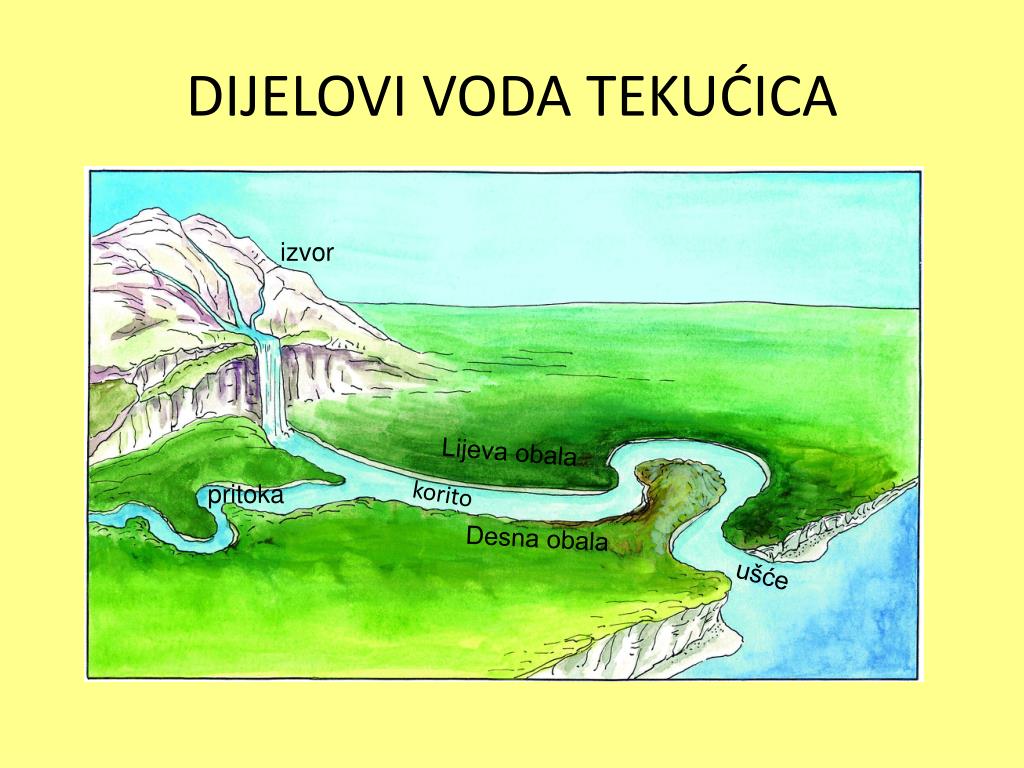 Jedna lijepa poruka Parka prirode Žumberak koju nam šalje naš Antonio "Budi kao voda koja prolazi kroz pukotine. Ne budite uporni, već se prilagodite objektu i naći ćete put oko njega ili kroz njega. Ako ništa u tebi ne ostane kruto, stvari će se same otkriti. "I za kraj odigraj kviz!MATEMATIKAUdžbenik, str. 98Napravi zadatak ZNAM da se prisjetiš dijeljenja.Zatim pročitaj zadatak i pravilo pisanog dijeljenja.Nakon čitanja otvori bilježnicu, napiši naslov, zadatak i nacrtaj tablicu mjesnih vrijednosti. Riješit ćemo zadatak u bilježnici.Pisano dijeljenje (28 : 2)2 podijeljeno s 2 je 1. 1 puta 2  je 2. 2 manje 2 je 0. Pripisujemo 8.8 podijeljeno s 2 je 4. 4 puta 2 je 8.8 manje 8 je 0.Dijeljenje provjeravamo množenjem:                                                                                               14 · 2                                                                                                28 Vrati se u udžbenik i provježbaj zadatke na str. 99TZKDanas je prohladan i kišovit dan pa pokušaj vježbati uz zanimljiv video.ENGLESKI JEZIKDays of the week ( practise )Ponoviti dane u tjednuhttps://elt.oup.com/student/happystreet/level2/games_02/games_02_06/games_unit06_02?cc=hr&selLanguage=hr-radna bilježnica, str. 54. 2. zadatak- na crtice ispod sličica napisati slova koja nedostaju (dani u tjednu)- upotpuniti tekst: I play computer games on Tuesdays.                                 I go shopping on Wednesdays….Igra - Dani u tjednu :https://learnenglishkids.britishcouncil.org/comment/57732Ako nemate pristup internetu, u  bilježnicu prepišite i dovršite rečenice.Dan nakon nedjelje je …Monday Dan prije srijede je… TuesdayDan nakon utorka je…Dan između srijede i petka je…Dan prije subote je…Dan nakon petka je…Dan prije ponedjeljka je…Ako možete, pogledajte video The twins week.https://www.youtube.com/watch?v=aU0OqbP4JD8Također u ovom padletu imate 2 primjera pjesama u kojima se spominju dani u tjednu pa možete poslušati : https://padlet.com/danijelahorvatsutic/9p39hb217shv                                      Vode tekućiceVode tekućice su slatke vode koje teku površinom kopna.Potok je najmanja , a rijeka najveća voda tekućica.Ponornica je tekućica koja dijelom teče površinom zemlje, a dijelom ponire pod zemljom. Izvor je mjesto na kojem tekućica izvire.Ušće je mjesto na kojem tekućica utječe u drugu rijeku, jezero ili more.Korito je udubljenje na površini zemlje kojom teče tekućica.Pritoka je svaki vodotok (rijeka ili potok) koja se ulijeva u glavni riječni tok.Svaka tekućica ima lijevu i desnu obalu.DJ  2- 2  0  8  8- 8  0